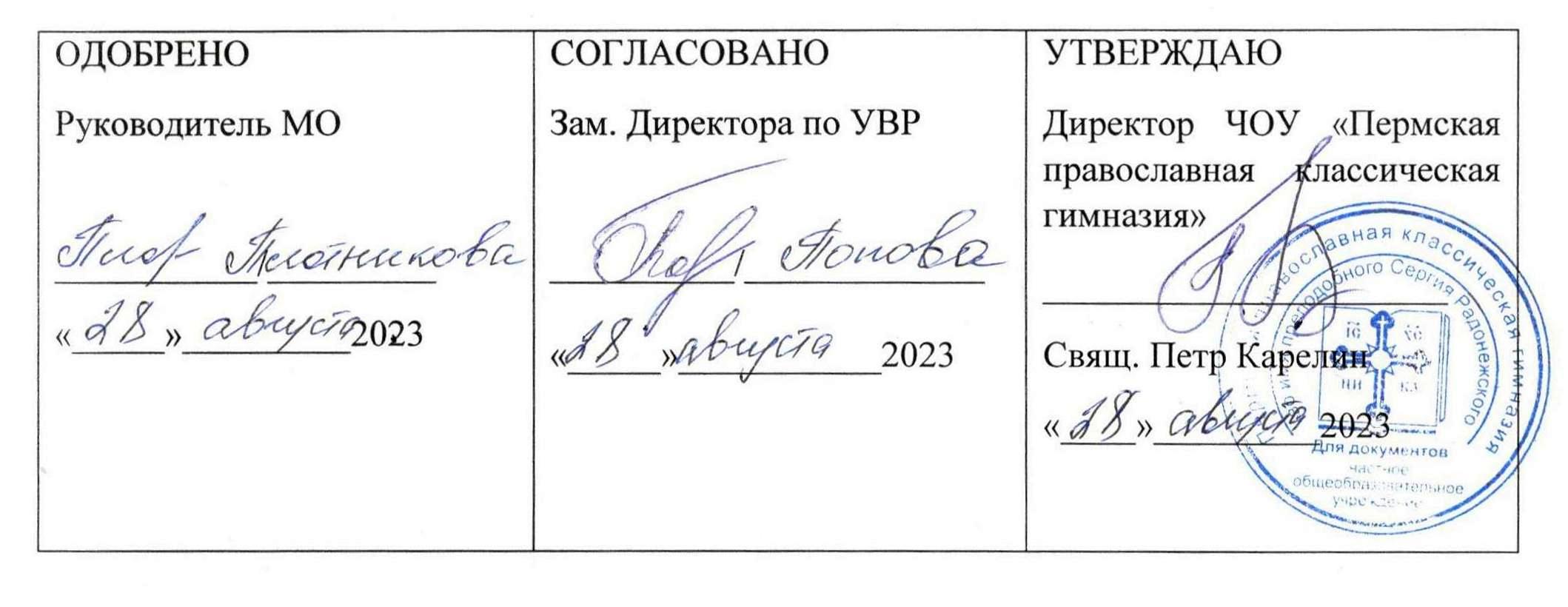 Рабочая программа на 2023/2024 учебный год 	 	 Название предмета: история Учитель: Третьяков Денис Владимирович Класс: 5 Количество часов в неделю: 2 Общее количество часов в соответствии с программой: 68 Основание для планирования: государственный образовательный стандарт, программа, учебный план Гимназии, православный компонент начального общего, основного общего, среднего общего образования Программа (название, авторы, год издания):  1. Федеральная рабочая программа основного общего образования. История: для 5-9 классов образовательных организаций. М., 2022. Учебно-методический комплекс, ресурсы Вигасин А.А., Годер Г.И., Искендерова А.А. Свенцицкая И.С. Всеобщая история. История Древнего мира: учебник для 5 класса. М., 2023. Шевченко Н.И. Всеобщая история. История Древнего мира. Поурочные разработки. 5 класс. М., 2017.Годер Г.И. История Древнего мира. 5 класс. Рабочая тетрадь. В 2 ч., М., 2022.              Пояснительная записка Курс «История Древнего мира» для 5 класса является первым систематическим научным курсом истории. Учащиеся впервые узнают о далеком прошлом человечества, получают представление об истории как научной дисциплине, знакомятся с большим объемом исторических понятий и терминов. Изучение древней истории основывается на цивилизационном подходе к историческому процессу, особое внимание акцентируется на тесной взаимосвязи экономической, политической и духовной сфер. Основой системы понятий являются: «первобытное общество» и «цивилизация» (в двух значениях – «ступень развития» и «культурная общность»). Данная рабочая программа предполагает дифференцированное обучение на всех этапах курса. В частности, для детей со слабой успеваемостью предполагается работа по обучению пересказа параграфа, усвоению элементарных исторических терминов и понятий. Для детей с повышенной мотивацией предполагается дополнительные задания, работа с дополнительной литературой. Курс «История древнего мира» предполагает включение православного компонента. Православный компонент реализуется через воспитательную работу и знакомство учащихся с историей появления христианства. Введение православного компонента обусловлено особенностями развития современного общества, а также приспособлением образования к требованиям времени, что, в частности, предполагает качественное улучшение духовно-нравственного воспитания подрастающего поколения и духовное оздоровление общества.  Православный компонент должен способствовать: интеграции личности в национальную и мировую культуру; формированию духовно-нравственной личности;  сохранению традиционных ценностей в современном обществе; консолидацию общества на основе уважения, взаимопонимания и доверия друг к другу; - духовную безопасность личности и общества. Данная рабочая учебная программа по курсу всеобщей истории в основной школе разработана в соответствии с  федеральным законом Российской Федерации от 29 декабря 2012 г. N 273-ФЗ «Об образовании в Российской Федерации» (редакция от 04.08.2023), учебным планом гимназии. Содержание курса реализуется в течение одного учебного года за 68 часов из расчёта 2 часа в неделю. Цель курсаЦелью школьного исторического образования является формирование и развитие личности школьника, способного к самоидентификации и определению своих ценностных ориентиров на основе осмысления и освоения исторического опыта своей страны и человечества в целом, активно и творчески применяющего исторические знания и предметные умения в учебной и социальной практике. Данная цель предполагает формирование у обучающихся целостной картины российской и мировой истории, понимание места и роли современной России в мире, важности вклада каждого ее народа, его культуры в общую историю страны и мировую историю, формирование личностной позиции по отношению к прошлому и настоящему Отечества. Задачи изучения истории на всех уровнях общего образования определяются Федеральными государственными образовательными стандартами (в соответствии с ФЗ-273 «Об образовании»). В основной школе ключевыми задачами являются: формирование у молодого поколения ориентиров для гражданской, этнонациональной, социальной, культурной самоовладение знаниями об основных этапах развития человеческого общества, при особом внимании к месту и роли России во всемирно-историческом процессе; воспитание учащихся в духе патриотизма, уважения к своему Отечеству — многонациональному Российскому государству, в соответствии с идеями взаимопонимания, согласия и мира между людьми и народами, в духе демократических ценностей современного общества; развитие способностей учащихся анализировать содержащуюся в различных источниках информацию о событиях и явлениях прошлого и настоящего, рассматривать события  в соответствии с принципом историзма, в их динамике, взаимосвязи и взаимообусловленности;Предметные задачиосвоение знаний о важнейших событиях, процессах истории Древнего мира в их взаимосвязи и хронологической последовательности; знакомство с элементарными методами исторического познания, умениями работать с различными источниками исторической информации; формирование ценностных ориентаций в ходе ознакомления с исторически сложившимися культурными, религиозными, этнонациональными традициями; Педагогические  задачи освоение  проектных форм учебной  деятельности; создать условия  для  построения  индивидуальных маршрутов движения  учащихся в учебном  предмете  (выполнение самостоятельной  работы на разном уровне; посещение мастерских и консультаций); продолжить работу по формированию коммуникативной и информационной  компетентностей в ходе выполнения групповых учебных проектов. Планируемые результаты Изучение истории в 5 классе направлено на достижение обучающимися личностных, метапредметных и предметных результатов освоения учебного предмета. Личностные результаты  К важнейшим личностным результатам изучения истории в основной общеобразовательной школе в соответствии с требованиями ФГОС ООО относятся следующие убеждения и качества:   в сфере патриотического воспитания: осознание российской гражданской идентичности в поликультурном и многоконфессиональном обществе, проявление интереса к познанию родного языка, истории, культуры Российской Федерации, своего края, народов России; ценностное  отношение к достижениям своей Родины — России, к науке, искусству, спорту, технологиям, боевым подвигам и трудовым достижениям народа; уважение к символам России, государственным праздникам, историческому и природному наследию и памятникам, традициям разных народов, проживающих в родной стране;   в сфере гражданского воспитания: осмысление исторической традиции и примеров гражданского служения Отечеству; готовность к выполнению обязанностей гражданина и реализации его прав; уважение прав, свобод и законных интересов других людей; активное участие в жизни семьи, образовательной организации, местного сообщества, родного края, страны; неприятие любых форм экстремизма, дискриминации; неприятие действий, наносящих ущерб социальной и природной среде;  в духовно-нравственной сфере: представление о традиционных духовно-нравственных ценностях народов России; ориентация на моральные ценности и нормы современного российского общества в ситуациях нравственного выбора; готовность оценивать свое поведение и поступки, а также поведение и поступки других людей с позиции нравственных и правовых норм с учетом осознания последствий поступков; активное неприятие асоциальных поступков;   в понимании ценности научного познания: осмысление значения истории как знания о развитии человека и общества, о социальном, культурном и нравственном опыте предшествующих поколений; овладение навыками познания и оценки событий прошлого с позиций историзма; формирование и сохранение интереса к истории как важной составляющей современного общественного сознания;  в сфере эстетического воспитания: представление о культурном многообразии своей страны и мира; осознание важности культуры как воплощения ценностей общества и средства  коммуникации; понимание ценности отечественного и мирового искусства, роли этнических культурных традиций и народного творчества; уважение к культуре своего и других народов;  	в формировании ценностного отношения к жизни и здоровью: осознание ценности жизни и необходимости ее сохранения (в том числе — на основе примеров из истории); представление об идеалах гармоничного физического и духовного развития человека в исторических обществах (в античном мире, эпоху Возрождения) и в современную эпоху;   в сфере трудового воспитания: понимание на основе знания истории значения трудовой  деятельности людей как источника развития человека и общества; представление о разнообразии существовавших в прошлом и современных профессий; уважение к труду и результатам трудовой деятельности человека; определение сферы профессионально-ориентированных интересов,  построение индивидуальной траектории образования и жизненных планов;   в сфере экологического воспитания: осмысление исторического опыта взаимодействия людей с природной средой; осознание глобального характера экологических проблем современного мира и необходимости защиты окружающей среды; активное неприятие действий, приносящих вред окружающей среде; готовность к участию в практической деятельности экологической направленности. в сфере адаптации к меняющимся условиям социальной и природной среды: представления об изменениях природной и социальной среды в истории, об опыте адаптации людей к новым жизненным условиям, о значении совместной деятельности для конструктивного ответа на природные и социальные вызовы. Метапредметные результаты  Метапредметные результаты изучения истории в основной школе выражаются в следующих качествах и действиях.  В сфере универсальных учебных познавательных действий:   владение базовыми логическими действиями: систематизировать и обобщать исторические факты (в форме таблиц, схем); выявлять характерные признаки исторических явлений; раскрывать причинноследственные связи событий; сравнивать события, ситуации, выявляя общие черты и различия; формулировать и обосновывать выводы;   владение базовыми исследовательскими действиями: определять познавательную задачу; намечать путь ее решения и осуществлять подбор исторического материала, объекта; систематизировать и анализировать исторические факты, осуществлять реконструкцию исторических событий; соотносить полученный результат с имеющимся знанием; определять новизну и обоснованность полученного результата; представлять результаты своей деятельности в различных формах (сообщение, эссе, презентация, реферат, учебный проект и др.);   работа с информацией: осуществлять анализ учебной и внеучебной исторической информации (учебник, тексты исторических источников, научно-популярная литература, интернет-ресурсы и др.) — извлекать информацию из источника; различать виды источников исторической информации; высказывать суждение о достоверности и значении информации источника (по критериям,  предложенным учителем или сформулированным самостоятельно).  В сфере универсальных учебных коммуникативных действий:   общение: представлять особенности взаимодействия людей в исторических обществах и  современном мире; участвовать в обсуждении событий и личностей прошлого, раскрывать различие и сходство высказываемых оценок; выражать и аргументировать свою точку зрения в устном  высказывании, письменном тексте; публично представлять результаты выполненного исследования, проекта; осваивать и применять правила межкультурного взаимодействия в школе и социальном окружении;   осуществление совместной деятельности: осознавать на основе исторических примеров значение совместной работы как эффективного средства достижения поставленных целей; планировать и осуществлять совместную работу, коллективные учебные проекты по истории, в том числе — на региональном материале; определять свое участие в общей работе и координировать свои действия с другими членами команды; оценивать полученные результаты и свой вклад в общую работу.  В сфере универсальных учебных регулятивных действий: владение приемами самоорганизации своей учебной и общественной работы (выявление проблемы, требующей решения; составление плана действий и определение способа решения);   владение приемами самоконтроля — осуществление самоконтроля, рефлексии и самооценки полученных результатов; способность вносить коррективы в свою работу с учетом установленных ошибок, возникших трудностей. В сфере эмоционального интеллекта, понимания себя и других: выявлять на примерах исторических ситуаций роль эмоций в отношениях между людьми;  ставить себя на место другого человека, понимать мотивы действий другого (в исторических ситуациях и окружающей действительности); регулировать способ выражения своих эмоций с учетом позиций и мнений других участников общения. Предметные результаты 1.Знание хронологии, работа с хронологией: объяснять смысл основных хронологических понятий (век, тысячелетие, до нашей эры, наша эра);  называть даты важнейших событий истории Древнего мира; по дате устанавливать принадлежность события к веку, тысячелетию; определять длительность и последовательность событий, периодов истории Древнего мира, вести счет лет до нашей эры и нашей эры. 2.Знание исторических фактов, работа с фактами:  указывать (называть) место, обстоятельства, участников, результаты важнейших событий истории Древнего мира;   группировать, систематизировать факты по заданному признаку. 3.Работа с исторической картой: находить и показывать на исторической карте природные и исторические объекты (расселение человеческих общностей в эпоху первобытности и Древнего мира, территории древнейших  цивилизаций и государств, места важнейших исторических событий), используя легенду карты;  устанавливать на основе картографических сведений связь между условиями среды обитания людей и их занятиями. 4.Работа с историческими источниками:   называть и различать основные типы исторических источников (письменные, визуальные, вещественные), приводить примеры источников разных типов;   различать памятники культуры изучаемой эпохи и источники, созданные в последующие эпохи, приводить примеры; извлекать из письменного источника исторические факты (имена, названия событий, даты и др.); находить в визуальных памятниках изучаемой эпохи ключевые знаки, символы; раскрывать смысл (главную идею) высказывания, изображения. 5.Историческое описание (реконструкция): характеризовать условия жизни людей в древности; рассказывать о значительных событиях древней истории, их участниках;   рассказывать об исторических личностях Древнего мира (ключевых моментах их биографии, роли в исторических событиях);   давать краткое описание памятников культуры эпохи первобытности и древнейших цивилизаций.  6.Анализ, объяснение исторических событий, явлений: раскрывать существенные черты: а) государственного устройства древних обществ; б) положения основных групп населения; в) религиозных верований людей в древности;   сравнивать исторические явления, определять их общие черты;   иллюстрировать общие явления, черты конкретными примерами;   объяснять причины и следствия важнейших событий древней истории.  7.Рассмотрение исторических версий и оценок, определение своего отношения к наиболее значимым событиям и личностям прошлого: излагать оценки наиболее значительных событий и личностей древней истории, приводимые в учебной литературе;   высказывать на уровне эмоциональных оценок отношение к поступкам людей прошлого, к памятникам культуры. 8.Применение исторических знаний: раскрывать значение памятников древней истории и культуры, необходимость сохранения их в современном мире; выполнять учебные проекты по истории Первобытности и Древнего мира (в том числе с привлечением регионального материала), оформлять полученные результаты в форме сообщения, альбома,  Тематический план ИСТОРИЯ ДРЕВНЕГО МИРА   Введение   Что изучает история. Источники исторических знаний. Специальные (вспомогательные) исторические дисциплины. Историческая хронология (счет лет «до н. э.» и «н. э.»). Историческая карта.  ПЕРВОБЫТНОСТЬ   Происхождение, расселение и эволюция древнейшего человека. Условия жизни и занятия первобытных людей. Овладение огнем. Появление человека разумного. Охота и собирательство. Присваивающее хозяйство. Род и родовые отношения. Древнейшие земледельцы и скотоводы: трудовая деятельность, изобретения. Появление ремесел. Производящее хозяйство. Развитие обмена и торговли. Переход от родовой к соседской общине. Появление знати. Представления об окружающем мире, верования первобытных людей. Искусство первобытных людей. Разложение первобытнообщинных отношений. На пороге цивилизации. ДРЕВНИЙ МИР  Понятие и хронологические рамки истории Древнего мира. Карта Древнего мира. Древний Восток  Понятие «Древний Восток». Карта Древневосточного мира. Древний Египет   Природа Египта. Условия жизни и занятия древних египтян. Возникновение государственной власти. Объединение Египта. Управление государством (фараон, вельможи, чиновники). Положение и повинности населения. Развитие земледелия, скотоводства, ремесел. Рабы.  Отношения Египта с соседними народами. Египетское войско. Завоевательные походы фараонов; Тутмос III. Могущество Египта при Рамсесе II. Религиозные верования египтян. Боги Древнего Египта. Храмы и жрецы. Пирамиды и гробницы. Фараон-реформатор Эхнатон. Познания древних египтян (астрономия, математика, медицина). Письменность (иероглифы, папирус). Открытие Ж. Ф. Шампольона. Искусство Древнего Египта (архитектура, рельефы, фрески).  Древние цивилизации Месопотамии   Природные условия Месопотамии (Междуречья). Занятия населения. Древнейшие городагосударства. Создание единого государства. Письменность. Мифы и сказания. Древний Вавилон. Царь Хаммурапи и его законы. Ассирия. Завоевания ассирийцев. Создание сильной державы. Культурные сокровища Ниневии. Гибель империи. Усиление Нововавилонского царства. Легендарные памятники города Вавилона.  Восточное Средиземноморье в древности   Природные условия, их влияние на занятия жителей. Финикия: развитие ремесел, караванной и морской торговли. Города-государства. Финикийская колонизация. Финикийский алфавит. Палестина и ее население. Возникновение Израильского государства. Царь Соломон. Религиозные верования. Ветхозаветные предания. Персидская держава  Завоевания персов. Государство Ахеменидов. Великие цари: Кир II Великий, Дарий I. Расширение территории державы. Государственное устройство. Центр и сатрапии, управление империей. Религия персов.  Древняя Индия   Природные условия Древней Индии. Занятия населения. Древнейшие города-государства. Приход ариев в Северную Индию. Держава Маурьев. Государство Гуптов. Общественное устройство, варны. Религиозные верования древних индийцев. Легенды и сказания. Возникновение и распространение буддизма. Культурное наследие Древней Индии (эпос и литература, художественная культура, научное познание). Древний Китай  Природные условия Древнего Китая. Хозяйственная деятельность и условия жизни населения. Древнейшие царства. Создание объединенной империи. Цинь Шихуанди. Возведение Великой Китайской стены. Правление династии Хань. Жизнь в империи: правители и подданные, положение различных групп населения. Развитие ремесел и торговли. Великий шелковый путь. Религиознофилософские учения. Конфуций. Научные знания и изобретения древних китайцев. Храмы.  Древняя Греция. Эллинизм   Древнейшая Греция   Природные условия Древней Греции. Занятия населения. Древнейшие государства на Крите. Расцвет и гибель Минойской цивилизации. Государства Ахейской Греции (Микены, Тиринф). Троянская война. Вторжение дорийских племен. Поэмы Гомера «Илиада», «Одиссея».  Греческие полисы   Подъем хозяйственной жизни после «темных веков». Развитие земледелия и ремесла. Становление полисов, их политическое устройство. Аристократия и демос. Великая греческая колонизация. Метрополии и колонии. Афины: утверждение демократии. Законы Солона. Реформы Клисфена, их значение. Спарта: основные группы населения, политическое устройство. Организация военного дела. Спартанское воспитание. Греко-персидские войны. Причины войн. Походы персов на Грецию. Битва при Марафоне, ее значение. Усиление афинского могущества; Фемистокл. Битва при Фермопилах. Захват персами Аттики. Победы греков в Саламинском сражении, при Платеях и Микале. Итоги греко-персидских войн.  Возвышение Афинского государства. Афины при Перикле. Хозяйственная жизнь. Развитие рабовладения. Пелопоннесская война: причины, участники, итоги. Упадок Эллады. Культура Древней Греции  Религия древних греков; пантеон богов. Храмы и жрецы. Развитие наук. Греческая философия. Школа и образование. Литература. Греческое искусство: архитектура, скульптура. Повседневная жизнь и быт древних греков. Досуг (театр, спортивные состязания). Общегреческие игры в Олимпии.  Македонские завоевания. Эллинизм   Возвышение Македонии. Политика Филиппа II. Главенство Македонии над греческими полисами. Коринфский союз. Александр Македонский и его завоевания на Востоке. Распад державы Александра Македонского. Эллинистические государства Востока. Культура эллинистического мира. Александрия Египетская. Древний Рим  Возникновение Римского государства  Природа и население Апеннинского полуострова в древности. Этрусские города-государства. Наследие этрусков. Легенды об основании Рима. Рим эпохи царей. Республика римских граждан. Патриции и плебеи. Управление и законы. Римское войско. Верования древних римлян. Боги. Жрецы. Завоевание Римом Италии.  Римские завоевания в Средиземноморье   Войны Рима с Карфагеном. Ганнибал; битва при Каннах. Поражение Карфагена. Установление господства Рима в Средиземноморье. Римские провинции. Поздняя Римская республика. Гражданские войны   Подъем сельского хозяйства. Латифундии. Рабство. Борьба за аграрную реформу. Деятельность братьев Гракхов: проекты реформ, мероприятия, итоги. Гражданская война и установление диктатуры Суллы. Восстание Спартака. Участие армии в гражданских войнах. Первый триумвират. Гай Юлий Цезарь: путь к власти, диктатура. Борьба между наследниками Цезаря. Победа Октавиана.  Расцвет и падение Римской империи   Установление императорской власти. Октавиан Август. Императоры Рима: завоеватели и  правители. Римская империя: территория, управление. Римское гражданство. Повседневная жизнь в столице и провинциях. Возникновение и распространение христианства. Император Константин I, перенос столицы в Константинополь. Разделение Римской империи на Западную и Восточную части. Начало Великого переселения народов. Рим и варвары. Падение Западной Римской империи.  Культура Древнего Рима   Римская литература, золотой век поэзии. Ораторское искусство; Цицерон. Развитие наук. Римские историки. Искусство Древнего Рима: архитектура, скульптура. Пантеон.  Обобщение  Историческое и культурное наследие цивилизаций Древнего мира.  Календарно-тематическое планирование по Истории Древнего мира 5 класс№п/пТема урокаТема урокаТема урокаКол-во часКол-во часОсновные виды учебной деятельностиОсновные виды учебной деятельностиВиды контроляПараграфЭлектронные (цифровые) образовательные ресурсы  1,2Введение. Счет лет в истории.Введение. Счет лет в истории.Введение. Счет лет в истории.22Познавательные: выявляют особенности и признаки объектов; приводят примеры в качестве доказательства выдвигаемых положений.Регулятивные: прогнозируют результаты уровня усвоения изучаемого материала; принимают и сохраняют учебную задачу. Коммуникативные: взаимодействуют в ходе групповой работы, ведут диалог, участвуют в дискуссии; принимают другое мнение и позицию, допускают существование различных точек зрения.Личностные: сохраняют мотивацию учебной деятельности; проявляют интерес к новому учебному материалу; оценивают собственную учебную деятельностьПознавательные: выявляют особенности и признаки объектов; приводят примеры в качестве доказательства выдвигаемых положений.Регулятивные: прогнозируют результаты уровня усвоения изучаемого материала; принимают и сохраняют учебную задачу. Коммуникативные: взаимодействуют в ходе групповой работы, ведут диалог, участвуют в дискуссии; принимают другое мнение и позицию, допускают существование различных точек зрения.Личностные: сохраняют мотивацию учебной деятельности; проявляют интерес к новому учебному материалу; оценивают собственную учебную деятельностьИндивидуальная работа, ответы на вопросыБиблиотека ЦОК https://m.edsoo.ru/7f41393a Раздел I. Жизнь первобытных людей Раздел I. Жизнь первобытных людей Раздел I. Жизнь первобытных людей Раздел I. Жизнь первобытных людей Раздел I. Жизнь первобытных людей Раздел I. Жизнь первобытных людей Раздел I. Жизнь первобытных людей Раздел I. Жизнь первобытных людей Раздел I. Жизнь первобытных людей Раздел I. Жизнь первобытных людей Раздел I. Жизнь первобытных людей 33Древнейшие людиДревнейшие людиДревнейшие люди11Познавательные: самостоятельно выделяют и формулируют цели; анализируют вопросы и формулируют ответы. Регулятивные: принимают и сохраняют учебную задачу; самостоятельно выделяют и формулируют цель; составляют план действий.Коммуникативные: участвуют в коллективном обсуждении проблем; обмениваются мнениями, понимают позицию партнера. Личностные: применяют правила делового сотрудничества; сравнивают разные точки зрения; оценивают собственную учебную деятельность; выражают положительное отношение к процессуБеседа с элементами самост. работы§1 Библиотека ЦОК https://m.edsoo.ru/7f41393a44Родовые общины охотников и собирателейРодовые общины охотников и собирателейРодовые общины охотников и собирателей11Познавательные: самостоятельно выделяют и формулируют цели; анализируют вопросы и формулируют ответы. Регулятивные: принимают и сохраняют учебную задачу; самостоятельно выделяют и формулируют цель; составляют план действий.Коммуникативные: участвуют в коллективном обсуждении проблем; обмениваются мнениями, понимают позицию партнера. Личностные: применяют правила делового сотрудничества; сравнивают разные точки зрения; оценивают собственную учебную деятельность; выражают положительное отношение к процессуБеседа§2Библиотека ЦОК https://m.edsoo.ru/7f41393a55Возникновение искусства и религиозных верованийВозникновение искусства и религиозных верованийВозникновение искусства и религиозных верований11Познавательные: выявляют причины возникновения религиозных верований и первобытного искусства, земледелия и скотоводства.Регулятивные: осуществляют индивидуальную образовательную траекторию.Коммуникативные: вступают в речевое обращение; планируют цели и способы взаимодействия.Личностные: осознают социально-нравственный опыт предшествующих поколенийИндивидуал. работа, опрос дом задания, по вопросам учебника§ 3Библиотека ЦОК https://m.edsoo.ru/7f41393a66Возникновение земледелия и скотоводстваВозникновение земледелия и скотоводстваВозникновение земледелия и скотоводства11Познавательные: выявляют причины возникновения религиозных верований и первобытного искусства, земледелия и скотоводства.Регулятивные: осуществляют индивидуальную образовательную траекторию.Коммуникативные: вступают в речевое обращение; планируют цели и способы взаимодействия.Личностные: осознают социально-нравственный опыт предшествующих поколенийГрупповые формы работы с учеб материалом и ответы на вопросы учителя§ 4Библиотека ЦОК https://m.edsoo.ru/7f41393a77Появление неравенства и знатиПоявление неравенства и знатиПоявление неравенства и знати11Познавательные: сопоставляют схемы и текстовую информацию; устанавливают закономерности; делают выводы. Регулятивные: оценивают свою работу на уроке; анализируют эмоциональное состояние, полученное от успешной (неуспешной) деятельности на уроке.Коммуникативные:сотрудничают с товарищами при выполнении заданий; задают вопросы с целью получения нужной информации.Личностные: сохраняют мотивацию учебной деятельности; проявляют интерес к новому учебному материалу; оценивают собственную учебную деятельностьСоставление плана § 5Библиотека ЦОК https://m.edsoo.ru/7f41393a88Обобщение и Контрольная работа «Жизнь первобытных людей»Обобщение и Контрольная работа «Жизнь первобытных людей»Обобщение и Контрольная работа «Жизнь первобытных людей»22Познавательные: воспроизводят по памяти информацию, необходимую для решения учебной задачи; формулируют ответы на вопросы учителя.Регулятивные: планируют решение учебной задачи, выстраивают алгоритм действий; корректируют деятельность, вносят изменения в процесс с учетом возникших трудностейКоммуникативные: принимают другое мнение и позицию, допускают существование различных точек зрения; адекватно используют речевые средства для решения различных коммуникативных задач. Личностные: выражают свою позицию на уровне положительного отношения к учебному процессу; проявляют учебно-познавательный интерес к новому материалу и способам решения новой задачиРаздел II. Древний Восток Раздел II. Древний Восток Раздел II. Древний Восток Раздел II. Древний Восток Раздел II. Древний Восток Раздел II. Древний Восток Раздел II. Древний Восток Раздел II. Древний Восток Раздел II. Древний Восток Раздел II. Древний Восток Раздел II. Древний Восток 99Государство на берегах Нила1111Познавательные: выявляют особенности и признаки появления древнейших государств. Регулятивные: удерживают цель деятельности до получения ее результата; осуществляют самостоятельный контроль своей деятельностиКоммуникативные: оформляют диалогические высказывания, понимают позицию партнера, в том числе и отличную от своей, согласуют действия с партнером, вступают в коллективное учебное сотрудничество. Личностные: оценивают, анализируют и характеризуют эмоциональное состояние и чувства окружающих, строят свои взаимоотношения с их учетомОпрос домашнего задания§ 6Библиотека ЦОК https://m.edsoo.ru/7f41393a1010Как жили земледельцы и ремесленники в Египте Жизнь египетского вельможи1111Познавательные: выявляют особенности жизни древних египтян; приводят примеры в качестве доказательства.Регулятивные: планируют решение учебной задачи, выстраивают алгоритм действийКоммуникативные: оформляют диалогические высказывания, понимают позицию партнера, в том числе и отличную от своей, согласуют действия с партнером, вступают в коллективное учебное сотрудничество. Личностные: анализируют и характеризуют эмоциональное состояние и чувства окружающих, строят свои взаимоотношения с их учетом; применяют правила делового сотрудничестваБеседа, анализ материала из дополн. источников§7,8Библиотека ЦОК https://m.edsoo.ru/7f41393a1111Военные походы фараонов1111Познавательные: самостоятельно выделяют и формулируют цели; анализируют вопросы, решают проблемные задачи.Регулятивные: удерживают цель деятельности до получения ее результата; осуществляют самостоятельный контроль своей деятельностиКоммуникативные: адекватно используют речевые средства для решения различных коммуникативных задач; принимают другое мнение и позицию.Личностные: Оценивают собственную учебную деятельность; выражают положительное отношение к процессу познания; анализируют эмоциональное состояние и чувства окружающих, строят свои взаимоотношения с их учетомУстный индивидуальный опрос§ 9Библиотека ЦОК https://m.edsoo.ru/7f41393a1212Религия древних египтян1111Познавательные: выявляют особенности и признаки появления древнейших государств.Регулятивные: удерживают цель деятельности до получения ее результата; осуществляют самостоятельный контроль своей деятельности Коммуникативные: оформляют диалогические высказывания, понимают позицию партнера, в том числе и отличную от своей, согласуют действия с партнером, вступают в коллективное учебное сотрудничество. Личностные: оценивают, анализируют и характеризуют эмоциональное состояние и чувства окружающих, строят свои взаимоотношения с их учетомЗадания с развёрнутым ответом§10Библиотека ЦОК https://m.edsoo.ru/7f41393a1313Искусство Древнего Египта 1111Познавательные: воспроизводят по памяти информацию, необходимую для решения учебной задачи.Регулятивные: прогнозируют результаты усвоения изучаемого материала; принимают и сохраняют учебную задачу; самостоятельно выделяют и формулируют цель; составляют план действий.Коммуникативные: планируют цели и способы взаимодействия; понимают позицию партнера, согласуют с ним свои действия. Личностные: выражают положительное отношение к процессу познания; оценивают собственную учебную деятельность; проявляют интерес к новому учебному материалу; характеризуют эмоциональное состояние и чувства окружающих, строят свои взаимоотношения с их учетом.Устный опрос§ 11Библиотека ЦОК https://m.edsoo.ru/7f41393a1414Письменность и знания древних египтян.1111Познавательные: самостоятельно выделяют цели; анализируют вопросы и формулируют ответы, решают проблемные задачи. Регулятивные: принимают и сохраняют учебную задачу; учитывают выделенные учителем ориентиры действияКоммуникативные: сотрудничают с товарищами при выполнении заданий в паре: устанавливают и соблюдают очередность действий, сравнивают полученные результаты, выслушивают партнера, корректно сообщают товарищу о его ошибках. Личностные: осознают социально-нравственный опыт предшествующих поколений; оценивают собственную учебную деятельность, выражают положительное отношение к процессу познания; характеризуют эмоциональное состояние и чувства окружающихСоставить сообщения на заданную тему, ответы на вопросы§ 12Библиотека ЦОК https://m.edsoo.ru/7f41393a1515 Контрольная работа «Древний Египет»1111Познавательные: самостоятельно выделяют цели; анализируют вопросы и формулируют ответы, решают проблемные задачи. Регулятивные: принимают и сохраняют учебную задачу; учитывают выделенные учителем ориентиры действияКоммуникативные: сотрудничают с товарищами при выполнении заданий в паре: устанавливают и соблюдают очередность действий, сравнивают полученные результаты, выслушивают партнера, корректно сообщают товарищу о его ошибках. Личностные: осознают социально-нравственный опыт предшествующих поколений; оценивают собственную учебную деятельность, выражают положительное отношение к процессу познания; характеризуют эмоциональное состояние и чувства окружающихБиблиотека ЦОК https://m.edsoo.ru/7f41393a1616Древнее Двуречье1111Познавательные: самостоятельно выделяют и формулируют цели; анализируют вопросы и формулируют ответы. Регулятивные: принимают и сохраняют учебную задачу; самостоятельно выделяют и формулируют цель; составляют план действийКоммуникативные: участвуют в коллективном обсуждении проблем; обмениваются мнениями, понимают позицию партнера.Личностные: применяют правила делового сотрудничества; сравнивают разные точки зрения; оценивают собственную учебную деятельность; выражают положительное отношение к процессу познанияПодготовка презентации, работа с картой§ 13Библиотека ЦОК https://m.edsoo.ru/7f41393a1717Вавилонский царь Хаммурапи и его законы1111Познавательные: структурируют знания; самостоятельно выделяют и формулируют цели; ориентируются в учебнике; осуществляют поиск необходимой информации при выполнении задания.Регулятивные: оценивают свою работу на уроке; анализируют эмоциональное состояние, полученное от успешной (неуспешной) деятельности на урокеКоммуникативные: вступают в речевое общение, участвуют в диалоге, работают с книгойЛичностные: оценивают собственную учебную деятельность, свои достижения; анализируют и характеризуют эмоциональное состояние и чувства окружающих, строят свои взаимоотношения с их учетомБеседа с элементами самост. работы§ 14Библиотека ЦОК https://m.edsoo.ru/7f41393a1818Финикийские мореплаватели1111Познавательные: самостоятельно выделяют и формулируют цели; анализируют вопросы и формулируют ответы. Регулятивные: осуществляют индивидуальную образовательную траекториюКоммуникативные: вступают в речевое общение; планируют цели и способы взаимодействия.Личностные: осознают социально-нравственный опыт предшествующих поколенийСоставление опорной схемы§ 15Библиотека ЦОК https://m.edsoo.ru/7f41393a1919Библейские сказания. 1111Познавательные: устанавливают причинно-следственные связи и зависимости между объектами.Регулятивные: удерживание цель деятельности до получения ее результата; осуществляют самостоятельный контроль своей деятельностиКоммуникативные: планируют цели и способы взаимодействия; обмениваются мнениями, слушают друг друга. Личностные: Проявляют заинтересованность не только в личном успехе, но и в развитии успешной деятельности своего классаСоставление плана§16 Библиотека ЦОК https://m.edsoo.ru/7f41393a2020Древнееврейское царство1111Познавательные: выявляют особенности и признаки появления древнейших государств. Регулятивные: удерживают цель деятельности до получения ее результата; осуществляют самостоятельный контроль своей деятельности.Коммуникативные: оформляют диалогические высказывания, понимают позицию партнера, в том числе и отличную от своей, согласуют действия с партнером, вступают в коллективное учебное сотрудничество. Личностные: оценивают, анализируют и характеризуют эмоциональное состояние и чувства окружающих, строят свои взаимоотношения с их учетомЗадания с развёрнутым ответом§17 Библиотека ЦОК https://m.edsoo.ru/7f41393a2121Ассирийская держава1111Познавательные: воспроизводят по памяти информацию, необходимую для решения учебной задачи; формулируют ответы на вопросы учителя.Регулятивные: планируют решение учебной задачи, выстраивают алгоритм действийКоммуникативные:принимают другое мнение и позицию, допускают существование различных точек зрения; адекватно используют речевые средства для решения различных коммуникативных задач.Личностные: выражают свою позицию на уровне положительного отношения к учебному процессу; проявляют учебно-познавательный интерес к новому материалу и способам решения новой задачиОтветы на вопросы, работа с картой§18Библиотека ЦОК https://m.edsoo.ru/7f41393a2222Персидская держава «Царя царей»1111Познавательные: устанавливают причинно- следственные связи и зависимости между объектами.Регулятивные: принимают и сохраняют учебную задачу; учитывают выделенные учителем ориентиры действияКоммуникативные: планируют цели и способы взаимодействия; обмениваются мнениями, слушают друг друга. Личностные: проявляют заинтересованность не только в личном успехе, но и в решении проблемных заданий всей группой; выражают положительное отношение к процессу познанияУстный опрос§ 19 Библиотека ЦОК https://m.edsoo.ru/7f41393a23,2423,24Обобщение и контрольная работа «Западная Азия в древности»2222Познавательные: воспроизводят по памяти информацию, необходимую для решения учебной задачи; формулируют ответы на вопросы учителя.Регулятивные: планируют решение учебной задачи, выстраивают алгоритм действий; корректируют деятельность, вносят изменения в процесс с учетом возникших трудностейКоммуникативные: принимают другое мнение и позицию, допускают существование различных точек зрения; адекватно используют речевые средства для решения различных коммуникативных задач. Личностные: выражают свою позицию на уровне положительного отношения к учебному процессу; проявляют учебно-познавательный интерес к новому материалу и способам решения новой задачи2525Природа и люди Древней Индии. Индийские касты1111Познавательные: воспроизводят по памяти информацию, необходимую для решения учебной задачи; формулируют ответы на вопросы учителя.Регулятивные: планируют решение учебной задачи, выстраивают     алгоритм действий.Коммуникативные: принимают другое мнение и позицию, допускают существование различных точек зрения; адекватно используют речевые средства для решения различных коммуникативных задач. Личностные: выражают свою позицию на уровне положительного отношения к учебному процессу; проявляют учебно-познавательный интерес к новому материалу и способам решения новой задачиСоставление  опорной схемы§ 20, 21Библиотека ЦОК https://m.edsoo.ru/7f41393a2626Китайский мудрец Конфуций .Первый властелин единого Китая1111Познавательные: выявляют особенности и признаки объектов; приводят примеры в качестве доказательства выдвигаемых положений.Регулятивные: прогнозируют результаты усвоения изучаемого материала; принимают и сохраняют учебную задачуКоммуникативные:взаимодействуют в ходе групповой работы, ведут диалог, участвуют в дискуссии; принимают другое мнение и позицию, допускают существование различных точек зрения.Личностные: Сохраняют мотивацию учебной деятельности; проявляют интерес к новому учебному мате риалу; выражают положительное отношение к процессу познанияНаписание отзыва по заданной проблеме§22, 23Библиотека ЦОК https://m.edsoo.ru/7f41393a2727Обобщение и контрольная работа «Индия и Китай в древности»2222Познавательные: воспроизводят по памяти информацию, необходимую для решения учебной задачи; формулируют ответы на вопросы учителя.Регулятивные: планируют решение учебной задачи, выстраивают алгоритм действий; корректируют деятельность, вносят изменения в процесс с учетом возникших трудностейКоммуникативные: принимают другое мнение и позицию, допускают существование различных точек зрения; адекватно используют речевые средства для решения различных коммуникативных задач. Личностные: выражают свою позицию на уровне положительного отношения к учебному процессу; проявляют учебно-познавательный интерес к новому материалу и способам решения новой задачиДревняя Греция  Древняя Греция  Древняя Греция  Древняя Греция  Древняя Греция  Древняя Греция  Древняя Греция  Древняя Греция  Древняя Греция  Древняя Греция  Древняя Греция  2828Греки и критяне 1111Познавательные: самостоятельно выделяют  и формулируют цели; анализируют вопросы и формулируют ответы.Регулятивные: принимают и сохраняют учебную задачу; самостоятельно выделяют и формулируют цель; составляют план действийКоммуникативные: участвуют в коллектив ном обсуждении проблем; обмениваются мнениями, понимают позицию партнера. Личностные: применяют правила делового сотрудничества; сравнивают разные точки зрения.Анализ историч. источников§242929Микены и Троя1111Познавательные: выявляют особенности и признаки появления древнейших государств. Регулятивные: удерживают цель деятельности до получения ее результата; осуществляют самостоятельный контроль своей деятельности.Коммуникативные: оформляют диалогические высказывания, понимают позицию партнера, в том числе и отличную от своей, согласуют действия с партнером, вступают в коллективное учебное сотрудничество. Личностные: оценивают, анализируют и характеризуют эмоциональное состояние и чувства окружающих, строят свои взаимоотношения с их учетомВыполнение дифференц. заданий§25Библиотека ЦОК https://m.edsoo.ru/7f41393a3030Поэма Гомера «Илиада» и «Одиссея»1111Познавательные: получат представление о личности Гомера и его   поэмах.Регулятивные: осуществляют индивидуальную образовательную траекториюКоммуникативные: вступают в речевое общение; планируют цели и способы взаимодействия.Личностные: Осознают социально-нравственный опыт предшествующих поколенийРолевая игра§ 26Библиотека ЦОК https://m.edsoo.ru/7f41393a3131Религия древних греков1111Познавательные: овладевают целостными представлениями о древнегреческой религии; привлекают информацию, полученную ранее, для решения учебной задачи.Регулятивные: учитывают ориентиры, данные учителем, при освоении нового учебного материалаКоммуникативные: планируют цели и способы взаимодействия; обмениваются мнениями; участвуют в коллективном обсуждении проблем; распределяют обязанности, проявляют способность к взаимодействию.Личностные: Сравнивают разные точки зрения; оценивают собственную учебную деятельность; сохраняют мотивацию учебной деятельностиБеседа, понятийный диктант§ 28Библиотека ЦОК https://m.edsoo.ru/7f41393a3232Земледельцы Аттики теряют землю и свободу1111Познавательные: воспроизводят по памяти информацию, необходимую для решения учебной задачи; формулируют ответы на вопросы учителя.Регулятивные: планируют решение учебной задачи, выстраивают алгоритм действий; корректируют деятельность, вносят изменения в процесс с учетом возникших трудностейКоммуникативные:принимают другое мнение и позицию, допускают существование различных точек зрения; адекватно используют речевые средства для решения различных коммуникативных задачЛичностные: выражают свою позицию на уровне положительного отношения к учебному процессу; проявляют учебно-познавательный интерес к новому материалу и способам решения новой задачиСоставление плана ответа§29 Библиотека ЦОК https://m.edsoo.ru/7f41393a3232Зарождение демократии в Афинах1111Познавательные: сопоставляют схемы и текстовую информацию; устанавливают закономерности; делают выводы.Регулятивные: оценивают свою работу на уроке; анализируют эмоциональное состояние, полученное от успешной (неуспешной) деятельности на урокеКоммуникативные: сотрудничают с товарищами при выполнении заданий; задают вопросы с целью получения нужной информации. Личностные: Проявляют заинтересованность не только в личном успехе, но и в развитии успешной деятельности своего классаБеседа, написание исторического портрета§30Библиотека ЦОК https://m.edsoo.ru/7f41393a3333Древняя Спарта1111Познавательные: выявляют особенности и признаки объектов; приводят примеры в качестве доказательства выдвигаемых положений.Регулятивные: прогнозируют результаты усвоения изучаемого материала; принимают и сохраняют учебную задачуКоммуникативные:взаимодействуют в ходе групповой работы, ведут диалог, участвуют в дискуссии; принимают другое мнение и позицию, допускают существование различных точек зрения.Личностные: учебному материалу; выражают положительное отношение к процессу познания; адекватно понимают причины   успешности/ неуспешности учебной деятельностиОтветы на вопросы§31Библиотека ЦОК https://m.edsoo.ru/7f41393a3434Основание греческих колоний.1111Познавательные: привлекают информацию, полученную ранее, для решения учебной задачиРегулятивные: учитывают ориентиры, данные учителем, при освоении нового учебного материалаКоммуникативные: планируют цели и способы взаимодействия; обмениваются мнениями, участвуют в коллективном обсуждении проблем; распределяют обязанности в группе, проявляют способность к взаимодействию. Личностные: сравнивают разные точки зрения; оценивают собственную учебную деятельность, сохраняют мотивацию учебной деятельности.Выполнение дифференц. заданий§32Библиотека ЦОК https://m.edsoo.ru/7f41393a3535Олимпийские игры в древности1111Познавательные: привлекают информацию, полученную ранее, для решения учебной задачиРегулятивные: учитывают ориентиры, данные учителем, при освоении нового учебного материалаКоммуникативные: планируют цели и способы взаимодействия; обмениваются мнениями, участвуют в коллективном обсуждении проблем; распределяют обязанности в группе, проявляют способность к взаимодействию. Личностные: сравнивают разные точки зрения; оценивают собственную учебную деятельность, сохраняют мотивацию учебной деятельности.Опрос, защита сообщений§33Библиотека ЦОК https://m.edsoo.ru/7f41393a3636Победа греков над персами в Марафонской битве1111Познавательные: выявляют особенности и признаки побед древних греков в марафонской битве.Регулятивные: удерживают цель деятельности до получения ее результата; осуществляют самостоятельный контроль своей деятельностиКоммуникативные: оформляют диалогические высказывания, понимают позицию партнера, в том числе и отличную от своей, согласуют действия с партнером, вступают в коллективное учебное сотрудничество. Личностные: оценивают, анализируют и характеризуют эмоциональное состояние и чувства окружающих, строят свои взаимоотношения с их учетомОпрос, работа с картой§34Библиотека ЦОК https://m.edsoo.ru/7f41393a3737Нашествие персидских войск на Элладу1111Познавательные: выявляют особенности и признаки побед древних греков; роль Фемистокла при подготовке к сражениям.Регулятивные: удерживают цель деятельности до получения ее результата; осуществляют самостоятельный контроль своей деятельностиКоммуникативные: оформляют диалогические высказывания, понимают позицию партнера, в том числе и отличную от своей, согласуют действия с партнером, вступают в коллективное учебное сотрудничество. Личностные: оценивают, анализируют и характеризуют эмоциональное состояние и чувства окружающих, строят свои взаимоотношения с их учетомОпрос, работа с картой§35Библиотека ЦОК https://m.edsoo.ru/7f41393a38,3938,39Контрольная работа «Древнейшая Греция. Греко-персидские войны»1111Познавательные: воспроизводят по памяти информацию, необходимую для решения учебной задачи; формулируют ответы на вопросы учителя.Регулятивные: планируют решение учебной задачи, выстраивают алгоритм действий; корректируют деятельность, вносят изменения в процесс с учетом возникших трудностейКоммуникативные: принимают другое мнение и позицию, допускают существование различных точек зрения; адекватно используют речевые средства для решения различных коммуникативных задач. Личностные: выражают свою позицию на уровне положительного отношения к учебному процессу; проявляют учебно-познавательный интерес к новому материалу и способам решения новой задачи4040В гаванях афинского порта Пирей1111Познавательные: дополняют и расширяют знания и представления о хозяйственном развитии Греции.Регулятивные: принимают и сохраняют учебную задачу; учитывают выделенные учителем ориентиры действияКоммуникативные: вступают в коллективное сотрудничество, участвуют в совместном обсуждении вопросов; обмениваются мнениями, слушают друг друга, понимают позицию партнера, в том числе и отличную от своей, согласуют действия с партнером. Личностные: мотивируют свои действия, проявляют интерес к новому учебному материалу; оценивают собственную учебную деятельность; сохраняют мотивацию учебной деятельностиБеседа, историч. диктант§ 36Библиотека ЦОК https://m.edsoo.ru/7f41393a4141В городе богини АфиныВ афинских школах и гимнасиях1111Познавательные: выявляют особенности и признаки объектов; приводят примеры в качестве доказательства выдвигаемых положений. Регулятивные: прогнозируют результаты усвоения изучаемого материала; принимают и сохраняют учебную задачуКоммуникативные: взаимодействуют в ходе групповой работы, ведут диалог, участвуют в дискуссии; принимают другое мнение и позицию, допускают существование различных точек зрения.Личностные: сохраняют мотивацию учебной деятельности; проявляют интерес к новому учебному материалу; выражают положительное отношение к процессу познания; адекватно понимают причины успешности/ неуспешности учебной деятельностиБеседа, работа с иллюстр. материалом§ 37,38Библиотека ЦОК https://m.edsoo.ru/7f41393a4242В театре Диониса1111Познавательные: выявляют особенности и признаки объектов; приводят примеры в качестве доказательства выдвигаемых положений. Регулятивные: прогнозируют результаты усвоения изучаемого материала; принимают и сохраняют учебную задачуКоммуникативные: взаимодействуют в ходе групповой работы, ведут диалог, участвуют в дискуссии; принимают другое мнение и позицию, допускают существование различных точек зрения.Личностные: сохраняют мотивацию учебной деятельности; проявляют интерес к новому учебному материалу; выражают положительное отношение к процессу познания; адекватно понимают причины успешности/ неуспешности учебной деятельностиПодготовка презентации§ 39Библиотека ЦОК https://m.edsoo.ru/7f41393a4343Афинская демократия при Перикле1111Познавательные: устанавливают причинно- следственные связи и зависимости между объектами.Регулятивные: принимают и сохраняют учебную задачу; учитывают выделенные учителем ориентиры действияКоммуникативные: планируют цели и способы взаимодействия; обмениваются мнениями, слушают друг друга, понимают позицию партнера, в том числе и отличную от своей, согласуют действия с партнером.Личностные: проявляют заинтересованность не только в личном успехе, но и в решении проблемных заданий всей группой; выражают положительное отношение к процессу познанияБеседа, анализ историч источников§ 40 Библиотека ЦОК https://m.edsoo.ru/7f41393a4444Города Эллады подчиняются Македонии1111Познавательные: структурируют знания; самостоятельно выделяют и формулируют цели; ориентируются в учебнике; осуществляют поиск необходимой информации для выполнения задания.Регулятивные: оценивают свою работу на уроке; анализируют эмоциональное состояние, полученное от успешной (неуспешной) деятельности на урокеКоммуникативные: вступают в речевое общение, участвуют в диалоге, работают с книгой. Личностные: оценивают собственную учебную деятельность, свои достижения; анализируют и характеризуют эмоциональное состояние и чувства окружающих, строят свои взаимоотношения с их учетомОпрос, работа с картой§ 41Библиотека ЦОК https://m.edsoo.ru/7f41393a4545Поход Александра Македонского на Восток.1111Познавательные: самостоятельно выделяют и формулируют цели; анализируют вопросы и формулируют ответы. Регулятивные: осуществляют индивидуальную образовательную траекториюКоммуникативные: вступают в речевое общение; планируют цели и способы взаимодействия.Личностные: осознают социально-нравственный опыт предшествующих поколенийБеседа, составление схемы§ 42Библиотека ЦОК https://m.edsoo.ru/7f41393a4646В древней Александрии Египетской1111Познавательные: устанавливают причинно- следственные связи и зависимости между объектами.Регулятивные: удерживают цель деятельности до получения ее результата; осуществляют самостоятельный контроль своей деятельностиКоммуникативные: планируют цели и способы взаимодействия; обмениваются мнениями, слушают друг друга. Личностные: проявляют заинтересованность не только в личном успехе, но и в развитии успешной деятельности своего класса        Составление плана экскурсии§ 43Библиотека ЦОК https://m.edsoo.ru/7f41393a47,4847,48Обобщение и контрольная работа «Древняя Греция»2222Познавательные: воспроизводят по памяти информацию, необходимую для решения учебной задачи; формулируют ответы на вопросы учителя.Регулятивные: планируют решение учебной задачи, выстраивают алгоритм действий; корректируют деятельность, вносят изменения в процесс с учетом возникших трудностейКоммуникативные: принимают другое мнение и позицию, допускают существование различных точек зрения; адекватно используют речевые средства для решения различных коммуникативных задач. Личностные: выражают свою позицию на уровне положительного отношения к учебному процессу; проявляют учебно-познавательный интерес к новому материалу и способам решения новой задачиДревний Рим Древний Рим Древний Рим Древний Рим Древний Рим Древний Рим Древний Рим Древний Рим Древний Рим Древний Рим Древний Рим 4949Древний Рим1111Познавательные: выявляют особенности и признаки объектов; приводят примеры в качестве доказательства выдвигаемых положений.Регулятивные: прогнозируют результаты усвоения изучаемого материала; принимают и сохраняют учебную задачу Коммуникативные: взаимодействуют в ходе групповой работы, ведут диалог, участвуют в дискуссии; принимают другое мнение и позицию, допускают существование различных точек зрения.Личностные: сохраняют мотивацию учебной деятельности; проявляют интерес к новому учебному материалу; выражают положительное отношение к процессу познания; адекватно понимают причины успешности/ неуспешности учебной деятельностиБеседа, анализ документов§ 44Библиотека ЦОК https://m.edsoo.ru/7f41393a5050Завоевание Римом Италии1111Познавательные: воспроизводят по памяти информацию, необходимую для решения учебной задачи; формулируют ответы на вопросы учителя.Регулятивные: планируют решение учебной задачи, выстраивают алгоритм действий; корректируют деятельность, вносят изменения в процесс с учетом возникших трудностейКоммуникативные: принимают другое мнение и позицию, допускают существование различных точек зрения; адекватно используют речевые средства для решения различных коммуникативных задач. Личностные: выражают свою позицию на уровне положительного отношения к учебному процессу; проявляют учебно-познавательный интерес к новому материалу и способам решения новой задачиРабота с картой, ответвы на вопросы§ 45Библиотека ЦОК https://m.edsoo.ru/7f41393a5151Устройство Римской республики1111Познавательные: устанавливают причинно-следственные связи и зависимости между объектами.Регулятивные: принимают и сохраняют учебную задачу; учитывают выделенные учителем ориентиры действияКоммуникативные: планируют цели и способы взаимодействия; обмениваются мнениями, слушают друг друга, понимают позицию партнера, в том числе и отличную от своей, согласуют действия с партнером. Личностные: Проявляют заинтересованность не только в личном успехе, но и в решении проблемных заданий всей группой; выражают положительное отношение к процессу познанияТерминологический диктант, беседа§ 46Библиотека ЦОК https://m.edsoo.ru/7f41393a5252Вторая война Рима с Карфагеном1111Познавательные: выявляют особенности и признаки объектов; приводят примеры в качестве доказательства выдвигаемых положений.Регулятивные: прогнозируют результаты усвоения изучаемого материала; принимают и сохраняют учебную задачуКоммуникативные: взаимодействуют в ходе групповой работы, ведут диалог, участвуют в дискуссии; принимают другое мнение и позицию, допускают существование различных точек зрения.Личностные: сохраняют мотивацию учебной деятельности; проявляют интерес к новому учебному мате риалу; выражают положительное отношение к процессу познания; адекватно понимают причины успешности/ неуспешности учебной деятельности Задания с кратким ответом§ 47Библиотека ЦОК https://m.edsoo.ru/7f41393a5353Установление господства Рима во всем Средиземноморье 1111Познавательные: воспроизводят по памяти информацию, необходимую для решения учебной задачи; формулируют ответы на вопросы учителя.Регулятивные: планируют решение учебной задачи, выстраивают алгоритм действий; корректируют деятельность, вносят изменения в процесс с учетом возникших трудностейКоммуникативные: принимают другое мнение и позицию, допускают существование различных точек зрения; адекватно используют речевые средства для решения различных коммуникативных задач.Личностные: выражают свою позицию на уровне положительного отношения к учебному процессу; проявляют учебно-познавательный интерес к новому материалу и способам решения новой задачиБеседа, работа с картой§ 48Библиотека ЦОК https://m.edsoo.ru/7f41393a5454Рабство в Древнем Риме1111Познавательные: привлекают информацию, полученную ранее, для решения учебной задачиРегулятивные: учитывают ориентиры, данные учителем, при освоении нового учебного материалаКоммуникативные: планируют цели и способы взаимодействия; обмениваются мнениями, участвуют в коллективном обсуждении проблем; распределяют обязанности в группе, проявляют способность к взаимодействию. Личностные: сравнивают разные точки зрения; оценивают собственную учебную деятельность, сохраняют мотивацию учебной деятельности.Опрос, работа с картой§ 49Библиотека ЦОК https://m.edsoo.ru/7f41393a5555Земельный закон братьев Гракхов1111Познавательные: устанавливают причинно-следственные связи и зависимости между объектами.Регулятивные: умеют оценивать свою работу на уроке; анализируют эмоциональное состояние, полученное от успешной (неуспешной) деятельности на урокеКоммуникативные: оформляют диалогические высказывания, понимают позицию партнера; вступают в коллективное учебное сотрудничество.Личностные: проявляют интерес к новому учебному материалу; выражают положительное отношение к процессу познания; адекватно понимают причины успеха/неуспеха учебной деятельностиСоставление исторического портрета, беседа§ 50Библиотека ЦОК https://m.edsoo.ru/7f41393a5656Восстание Спартака 1111Познавательные: выявляют особенности и признаки объектов; приводят примеры в качестве доказательства выдвигаемых положений. Коммуникативные: взаимодействуют в ходе групповой работы, ведут диалог, участвуют в дискуссии; принимают другое мнение и позицию, допускают существование различных точек зрения.Регулятивные: прогнозируют результаты усвоения изучаемого материала; принимают и сохраняют учебную задачуЛичностные: Сохраняют мотивацию учебной деятельности; проявляют интерес к новому учебному материалу; выражают положительное отношение к процессу познания; адекватно понимают причины успешности/ неуспешности учебной деятельностиЭвристическая беседа§ 51Библиотека ЦОК https://m.edsoo.ru/7f41393a5757Единовластие Цезаря1111Познавательные: воспроизводят по памяти информацию, необходимую для решения учебной задачи; формулируют ответы на вопросы учителя.Регулятивные: планируют решение учебной задачи, выстраивают алгоритм действий; корректируют деятельность, вносят изменения в процесс с учетом возникших трудностейКоммуникативные: принимают другое мнение и позицию, допускают существование различных точек зрения; адекватно используют речевые средства для решения различных коммуникативных задач. Личностные: выражают свою позицию на уровне положительного отношения к учебному процессу; проявляют учебно-познавательный интерес к новому материалу и способам решения новой задачиПодготовка рассказа, составление историч. портрета§ 52Библиотека ЦОК https://m.edsoo.ru/7f41393a5858Установление империи в Риме1111Познавательные: воспроизводят по памяти информацию, необходимую для решения учебной задачи; формулируют ответы на вопросы учителя.Регулятивные: планируют решение учебной задачи, выстраивают алгоритм действий; корректируют деятельность, вносят изменения в процесс с учетом возникших трудностейКоммуникативные: принимают другое мнение и позицию, допускают существование различных точек зрения; адекватно используют речевые средства для решения различных коммуникативных задач. Личностные: выражают свою позицию на уровне положительного отношения к учебному процессу; проявляют учебно-познавательный интерес к новому материалу и способам решения новой задачиСоставление конспекта§ 53Библиотека ЦОК https://m.edsoo.ru/7f41393a5959Обобщение и контрольная работа «Древнейший Рим. Гражданские войны в Риме»1111Познавательные: воспроизводят по памяти информацию, необходимую для решения учебной задачи; формулируют ответы на вопросы учителя.Регулятивные: планируют решение учебной задачи, выстраивают алгоритм действий; корректируют деятельность, вносят изменения в процесс с учетом возникших трудностейКоммуникативные: принимают другое мнение и позицию, допускают существование различных точек зрения; адекватно используют речевые средства для решения различных коммуникативных задач. Личностные: выражают свою позицию на уровне положительного отношения к учебному процессу; проявляют учебно-познавательный интерес к новому материалу и способам решения новой задачи6060Соседи Римской империи в первые века нашей эры1111Познавательные: выявляют особенности и признаки объектов; приводят примеры в качестве доказательства выдвигаемых положений. Регулятивные: принимают и сохраняют учебную задачу; самостоятельно выделяют и формулируют цель; составляют план действийКоммуникативные: участвуют в коллектив ном обсуждении проблем; обмениваются мнениями, понимают позицию партнера. Личностные: Применяют правила делового сотрудничества; сравнивают разные точки зрения; оценивают собственную учебную деятельность; выражают положительное отношение к процессу познанияБеседа, работа с Интернет - ресурсами§ 54Библиотека ЦОК https://m.edsoo.ru/7f41393a5151В Риме при императоре Нероне1111Познавательные: выявляют особенности и признаки объектов; приводят примеры в качестве доказательства выдвигаемых положений. Регулятивные: принимают и сохраняют учебную задачу; самостоятельно выделяют и формулируют цель; составляют план действийКоммуникативные: участвуют в коллектив ном обсуждении проблем; обмениваются мнениями, понимают позицию партнера. Личностные: Применяют правила делового сотрудничества; сравнивают разные точки зрения; оценивают собственную учебную деятельность; выражают положительное отношение к процессу познанияСоставление рассказа§ 55Библиотека ЦОК https://m.edsoo.ru/7f41393a6262Первые христиане и их учение1111Познавательные:структурируют знания; самостоятельно выделяют и формулируют цели; ориентируются в учебнике; осуществляют поиск необходимой информации для выполнения задания.Регулятивные: оценивают свою работу на уроке; анализируют эмоциональное состояние, полученное от успешной (неуспешной) деятельности на урокеКоммуникативные: вступают в речевое общение, участвуют в диалоге, работают с книгой.Личностные: Оценивают собственную учебную деятельность, свои достижения; анализируют и характеризуют эмоциональное состояние и чувства окружающих, строят свои взаимоотношения с их учетомБеседа с элементами дискуссии§ 56Библиотека ЦОК https://m.edsoo.ru/7f41393a5353Расцвет Римской империи во 2-м веке. «Вечный город» и его жители1111Познавательные: самостоятельно выделяют и формулируют цели; анализируют вопросы и формулируют ответы. Регулятивные: осуществляют индивидуальную образовательную траекториюКоммуникативные: вступают в речевое общение; планируют цели и способы взаимодействия.Личностные: осознают социально-нравственный опыт предшествующих поколенийАнализ историч. Источников, Составление плана экскурсии§ 57,58Библиотека ЦОК https://m.edsoo.ru/7f41393a6464Римская империя при Константине1111Познавательные: самостоятельно выделяют и формулируют цели; анализируют вопросы и формулируют ответы.Регулятивные: принимают и сохраняют учебную задачу; самостоятельно выделяют и формулируют цель; составляют план действий Коммуникативные: участвуют в коллективном обсуждении проблем; обмениваются мнениями, понимают позицию партнера. Личностные: применяют правила делового сотрудничества; сравнивают разные точки зрения; оценивают собственную учебную деятельность; выражают положительное отношение к процессу познанияБеседа§ 59Библиотека ЦОК https://m.edsoo.ru/7f41393a6565Взятие Рима готами1111Познавательные: структурируют знания; самостоятельно выделяют и формулируют цели; ориентируются в учебнике; осуществляют поиск необходимой информации для выполнения задания.Регулятивные: оценивают свою работу на уроке; анализируют эмоциональное состояние, полученное от успешной (неуспешной) деятельности на урокеКоммуникативные: вступают в речевое общение, участвуют в диалоге, работают с книгой. Личностные: оценивают собственную учебную деятельность, свои достижения; анализируют и характеризуют эмоциональное состояние и чувства окружающих, строят свои взаимоотношения с их учетомРепортаж с места событий§ 60Библиотека ЦОК https://m.edsoo.ru/7f41393a66,6766,67Обобщение и контрольная работа «Разгром Рима германцами и падение Западной Римской империи»2222Познавательные: воспроизводят по памяти информацию, необходимую для решения учебной задачи; формулируют ответы на вопросы учителя.Регулятивные: планируют решение учебной задачи, выстраивают алгоритм действий; корректируют деятельность, вносят изменения в процесс с учетом возникших трудностейКоммуникативные: принимают другое мнение и позицию, допускают существование различных точек зрения; адекватно используют речевые средства для решения различных коммуникативных задач. Личностные: выражают свою позицию на уровне положительного отношения к учебному процессу; проявляют учебно-познавательный интерес к новому материалу и способам решения новой задачиБиблиотека ЦОК https://m.edsoo.ru/7f41393a6868Обобщение по курсу, итоговая контрольная работа1111Познавательные: воспроизводят по памяти информацию, необходимую для решения учебной задачи; формулируют ответы на вопросы учителя.Регулятивные: планируют решение учебной задачи, выстраивают алгоритм действий; корректируют деятельность, вносят изменения в процесс с учетом возникших трудностейКоммуникативные: принимают другое мнение и позицию, допускают существование различных точек зрения; адекватно используют речевые средства для решения различных коммуникативных задач. Личностные: выражают свою позицию на уровне положительного отношения к учебному процессу; проявляют учебно-познавательный интерес к новому материалу и способам решения новой задачиУчебник стр.294-299Библиотека ЦОК https://m.edsoo.ru/7f41393a